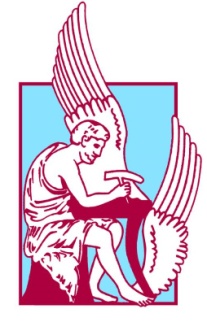 ΠΟΛΥΤΕΧΝΕΙΟ ΚΡΗΤΗΣΣχολή  Χημικών Μηχανικών και Μηχανικών Περιβάλλοντος, Πολυτεχνειούπολη, Χανιά 73100Διδακτορικές Σπουδές στην «ΠΕΡΙΒΑΛΛΟΝΤΙΚΗ ΜΗΧΑΝΙΚΗ»ΑΙΤΗΣΗ ΑΝΑΣΤΟΛΗΣ ΣΠΟΥΔΩΝΤου/της 	αριθμ. μητρ.	κατοίκο	οδός	πόλη	Τ.Κ.	Τηλ. 	Ε-mail 	Χανιά, ……………20...Προς: 	τη Συνέλευση Τμήματος της Μονοτμηματικής Σχολής XHΜΗΠΕΡΠαρακαλώ όπως μου εγκριθεί η δυνατότητα αναστολής σπουδών από .../.../20.. έως ../../20.. για τους ακόλουθους λόγουςΕπισυνάπτω τα σχετικά αποδεικτικά..  Ο / Η  αιτών / ούσα……………………….